Come one come all  !!!Maryland Parents of Blind ChildrenCordially invites:∙ All parents, grandparents, and siblings of blind children∙ Educators of Blind children∙ Others interested in promoting a climate of opportunity for blind children to aMaryland Parents of Blind Children Family Picnic (Menu: Chicken & everyone favorite Covered dish they want to bring), & paper products provided by MDPOBC Beep Baseball, Games, Bike rides and much moreBack to School SuppliesSunday, Aug. 18, 20192:00 - 7:00p.m.Hammond Park Pavilion (Howard County)10700 Glen Hannah Dr. Laurel, MD 20723Please respond to Teresa at 443-557-8696 or e-mail: Melissa@riccobono.us RSVP to know that you are coming (So we know how much food to have on  hand!)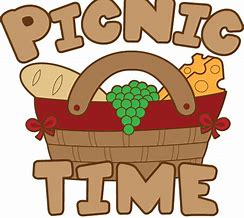 Direction:From Hagerstown, MD: I-70 East At exit 80 take ramp right for MD-32 South toward How. Co Fairgrounds/West Friendship/Clarksville  Keep Straight onto MD-32 2.5 mi. Keep Straight onto MD-32 S .9mi. Bear right onto MD-32 go 4.5mi. Keep Straight onto MD-32 E. At exit 16B, take ramp right for US-29 South toward Silver Spring go 1.6mi. At exit 15, take ramp right for Johns Hopkins Rd toward Gorman Rd. go .4mi. Turn left onto Johns Hopkins Rd go .2mi.  At roundabout, take 1st exit go .4mi. Keep straight onto Gorman Rd go .7mi Turn right onto leishear Rd go .6mi. Turn right onto Glen Hannah Dr. go .2mi. Arrive at 10700 Glen Hannah Dr. Laurel, MD 20723From Baltimore: From I-395 S Take ramp Left for 1-95 South toward Washington go 16.9mi. at exit 35B, take ramp right for MD-216 West toward Scaggsville go 1.3 mi. Turn right onto Leishear Rd. go .2mi. Turn left onto Glen Hannah Dr go .2mi. Arrive at 10700Glen Hannah Dr. , Laurel MD